          *niepotrzebne skreślić                                                                                                                   numer dokumentu          *niepotrzebne skreślić                                                                                                                   numer dokumentuMagazyn / Bonus / Depozyt *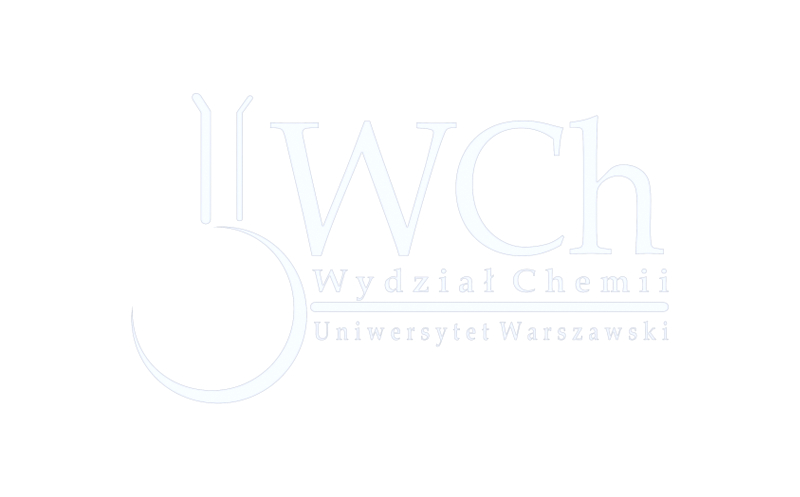 Magazyn / Bonus / Depozyt *Magazyn / Bonus / Depozyt *Magazyn / Bonus / Depozyt *L.p.Nazwa artykułu (wyrobu)Ordered articleNazwa artykułu (wyrobu)Ordered articleSymbol j.m.UnitSzt.QuantityIndeks / SygnaturaPrice signature12345678910Źródło finansowania – Źródło finansowania – Źródło finansowania – Źródło finansowania – Źródło finansowania – Źródło finansowania – Odbierze (imię i nazwisko): Odbierze (imię i nazwisko): Odbierze (imię i nazwisko): Odbierze (imię i nazwisko): Odbierze (imię i nazwisko): Odbierze (imię i nazwisko): Miejsce użytkowania (pracownia / nr pok.): Miejsce użytkowania (pracownia / nr pok.): Miejsce użytkowania (pracownia / nr pok.): Miejsce użytkowania (pracownia / nr pok.): Miejsce użytkowania (pracownia / nr pok.): Miejsce użytkowania (pracownia / nr pok.): Płatnik (imię i nazwisko): Płatnik (imię i nazwisko): Płatnik (imię i nazwisko): Płatnik (imię i nazwisko): podpispodpisPobrał   podpisPobrał   podpisWydał   podpisWydał   podpisWydał   podpisWydał   podpisMagazyn / Bonus / Depozyt *Magazyn / Bonus / Depozyt *Magazyn / Bonus / Depozyt *Magazyn / Bonus / Depozyt *L.p.Nazwa artykułu (wyrobu)Ordered articleNazwa artykułu (wyrobu)Ordered articleSymbol j.m.UnitSzt.QuantityIndeks / SygnaturaPrice signature12345678910Źródło finansowania – Źródło finansowania – Źródło finansowania – Źródło finansowania – Źródło finansowania – Źródło finansowania – Odbierze (imię i nazwisko): Odbierze (imię i nazwisko): Odbierze (imię i nazwisko): Odbierze (imię i nazwisko): Odbierze (imię i nazwisko): Odbierze (imię i nazwisko): Miejsce użytkowania (pracownia / nr pok.): Miejsce użytkowania (pracownia / nr pok.): Miejsce użytkowania (pracownia / nr pok.): Miejsce użytkowania (pracownia / nr pok.): Miejsce użytkowania (pracownia / nr pok.): Miejsce użytkowania (pracownia / nr pok.): Płatnik (imię i nazwisko): Płatnik (imię i nazwisko): Płatnik (imię i nazwisko): Płatnik (imię i nazwisko): podpispodpisPobrał   podpisPobrał   podpisWydał   podpisWydał   podpisWydał   podpisWydał   podpis